
HS, spol. s r.o.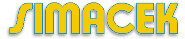 
hledá nové spolupracovníky na poziciPRACOVNÍK OSTRAHYPracoviště  - CT Park Hlubočky – Mariánské Údolívhodné pro invalidní důchodce, osoby zdravotně znevýhodněnéČinnosti: -                    Zabezpečení provozu vrátnice, kontrola a evidence vozidel-          Evidence, klíčů, kontrolní činnost obchůzková činnostNabízíme:-         zázemí stabilní a úspěšné firmy s celorepublikovou působností-         pravidelný měsíční příjem-         možnost práce na zkrácený úvazekPožadujeme:-                  spolehlivost, bezúhonnost, flexibilituKontakt – p. Ostřížek       Tel. 602 961 580ostrizekv@simacek.cz